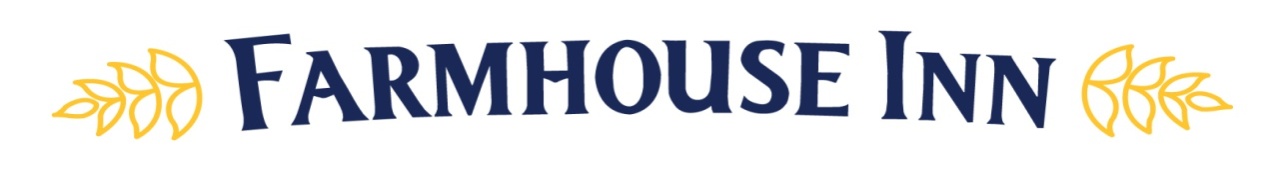 ORDER SHEET.  Name: …………….. No. Diners….. please tick beside your choices & circle date.St. Valentine’s Dinner by Candlelight14th & 15th February 2020,  Time; 7 - 8pm. ORDER SHEETFirst CourseCream of Sweetcorn Soup with Croutons. 575 vMediterranean Prawns with Aioli or Cocktail Dip. 895Whipped Lemon Goats Cheese on Crostini with Balsamic & Oil. 675 vDuck and Orange Pate, with Liquor Marmalade, Toast. 755Main CourseMeat Balls & Fettuccine, in Passata & Basil Sauce. 1025Sea Bass Fillets, on Soy & Chinese Cabbage, Sautéed Potatoes.  1495Roasted Lamb Rack, Honeyed Carrots, Garden Peas with Minted New Potatoes.  1665Sage Cheese Stuffed Chicken Breast, Parsley Sauce, Black Sesame Beans, Sautéed Potatoes. 1365Ribeye Steak 8oz, Sauce Béarnaise, Rarebit Stuffed Mushroom, Vine Tomatoes,Courgette & Green Beans, Chips. 2090Farmhouse Cauliflower Cheese Pot with Tomatoes. 1170 vDesserts 635Farmhouse Mess, Peach, Caramel, Cream, and Meringue.Jam Sponge Pudding with Fruit Sauce and Custard.Whipped Vanilla Ricotta & Fruit Sundae.Fresh Fruit Salad with Marsala Cream.Cheese Board 765English & Continental Cheese selection with Fruit, Celery & Crackers.Reservations 01371 830864 Preselection Please.Complimentary Glass of our Fine Prosecco with each Three Course DinnerThe Farmhouse Inn, Monk Street, Thaxted, Essex. CM6 2NR. Tel: 01371 830864 Fax: 01371 831196Email: info@farmhouseinn.org  Web: www.farmhouseinn.org